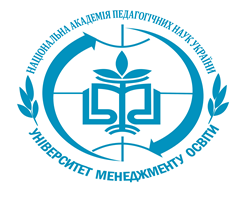 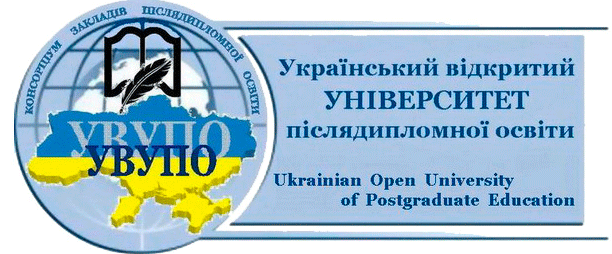 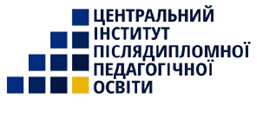 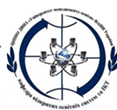 Національна академія педагогічних наук України ДВНЗ «Університет менеджменту освіти»ВГО «Консорціум закладів післядипломної освіти» Український відкритий університет післядипломної освітиЦентральний інститут післядипломної педагогічної освітиКафедра відкритих систем освіти та інформаційно-комунікаційних технологійЛабораторія систем відкритої освітиІІІ Всеукраїнська електронна науково-практична конференція «ВІДКРИТА ОСВІТА ТА ДИСТАНЦІЙНЕ НАВЧАННЯ: ВІД ТЕОРІЇ ДО ПРАКТИКИ» ПАНЕЛЬНА ДИСКУСІЯ (оффлайн)ВІДКРИТІ ОСВІТНІ РЕСУРСИ В УКРАЇНІ: СТАН ТА ПЕРСПЕКТИВИ»Шановні колеги, учасники ІІІ Всеукраїнської електронної науково-практичної конференції «ВІДКРИТА ОСВІТА ТА ДИСТАНЦІЙНЕ НАВЧАННЯ: ВІД ТЕОРІЇ ДО ПРАКТИКИ»! Організатори конференції пропонують вам взяти участь у панельній дискусії на тему «ВІДКРИТІ ОСВІТНІ РЕСУРСИ В УКРАЇНІ: СТАН ТА ПЕРСПЕКТИВИ». Нас цікавить ваша думка щодо стану та розвитку відкритих освітніх ресурсів в Україні, чи створені відкриті освітні ресурси в закладах загальної середньої освіти, професійно-технічної освіти, вищої освіти, післядипломної педагогічної освіти? А ваш заклад освіти має власні корпоративні відкриті освітні ресурси? Запрошуємо поділитись думками.ВІДКРИ́ТІ ОСВІ́ТНІ РЕСУ́РСИ (англ. Open Educational Resources – OER) – загальна назва для усіх освітніх засобів, до яких є повністю відкритий доступ завдяки безкоштовній ліцензії або переведення їх у суспільне надбання та створення доступу до таких ресурсів за допомогою інформаційних та комунікаційних технологій [URL: https://uk.wikipedia.org/wiki/%D0%92%D1%96%D0%B4%D0%BA%D1%80%D0%B8%D1%82%D1%96_%D0%BE%D1%81%D0%B2%D1%96%D1%82%D0%BD%D1%96_%D1%80%D0%B5%D1%81%D1%83%D1%80%D1%81%D0%B8].